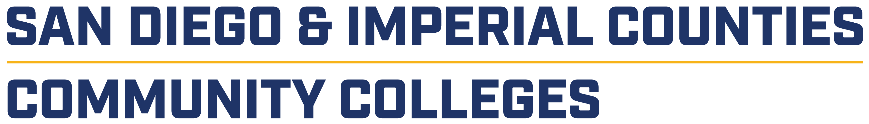 21st Century Skills WorkgroupThursday, February 14, 20191. Welcome and Introductions2. 21st Century Skills Symposium Presenter UpdateSolicitation:  2 emails sent 70 faculty who expressed interest in presenting when they responded to the fall 21C Skill Survey Result:  Too few responses (https://docs.google.com/spreadsheets/d/1NKJ5T5rM_6BUEjVTWrjSNBxVznkbGIUz7fR4KOj3KZQ/edit?ts=5c5ca4f7#gid=979746171:  See spreadsheet for sorted informationPossible Issues: a) Presenter invitation sent only to faculty who responded to the fall surveyb) Level of detail required to complete the presenter solicitation form https://docs.google.com/forms/d/1Ez-L7rv7eBlWsEJ4WBI8oWYE5-g7W6s0zNwVLMtyjpQ/editc) Other?Action Options: a) Send solicitation to all faculty at all schoolsb) Workgroup members reaching out to faculty they know teach skillsc) Revise presentation form?  d) Other?Email Content?3. Marketing Materials and Communication Save the Date Flyer – Thanks, George and Shawn!New World of Work FlyerIndividual Flyers – PendingA centralized link at http://myworkforceconnection.org/ for all events?  Each event?Email Recipients4. Work-based Learning Summit5. Other6. Adjourn